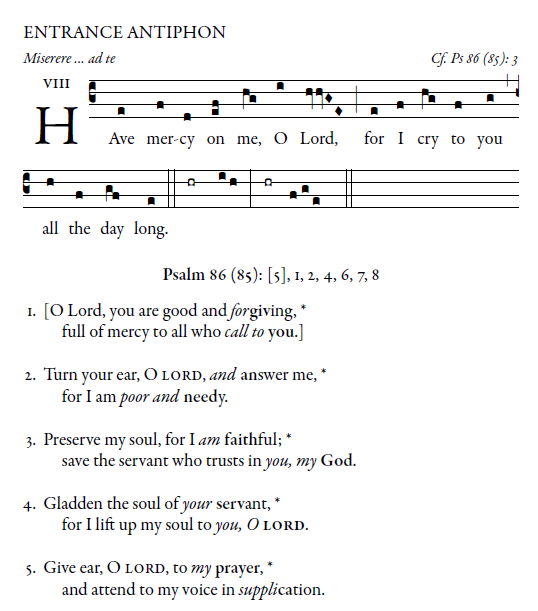 ©Illuminarepublications.com                                                              PSALM 86 (85) [5]1 ,2 4, 6, 7 8 O Lord you are good and forgiving   Full of mercy to all who call to you.Turn your ear, O LORD, and answer me,   For I am poor and needyPreserve my soul for I am faithful;     save the servant who trusts in you, my God.Gladden the soul of your servant,    For I lift up my soul to You.Give ear  O LORD, to our prayer,     And attend to my voice in supplication.     _________________________________RESPONSORIAL PSALM      RB 2014,2017,2023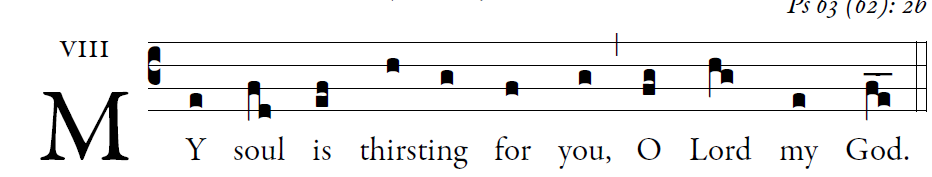 O God, you are my God   whom I seek;
    for you my flesh pines and  my soul  thirsts
like the earth,       parched, lifeless and  without water.

Thus have I gazed toward you   in   the  sanctuary
     to see your power  and your glory,
For your kindness is a greater  good than life;
     my lips shall  glorify you.
Thus will I bless you  while I   live;
     lifting up my hands, I will call up on your name.
As with the riches of a banquet shall my soul   be   satisfied,
    and with exultant lips my    mouth shall praise you.    You  are my help,      and in the shadow of your wings I    shout for joy.   My soul clings  fast  to you;       your right hand upholds me.
                                                                                                                                                                                                                   Murray                                    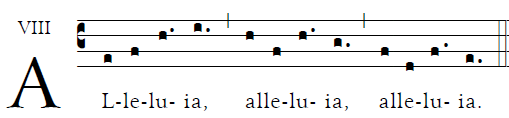                                        ___________________     OFFERTORY:      “ Lift High the Cross “717 MICOMMUNION ANTIPHON:                                                                                                                      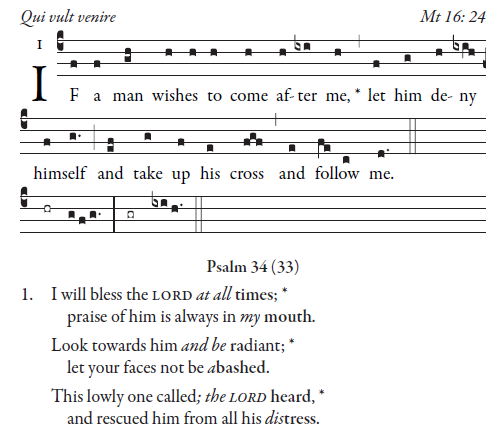 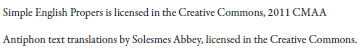 I will bless the lord at all times;     Praise of Him always in my mouth.Look toward him and be radiant;     Let your faces not be abashed.The lowly one called; the LORD heard,     And rescued him from all his distress.Turn aside from evil and do good.     Seek after peace, and pursue it.The LORD turns his eyes to the just,     And his ears are open to their cry.The LORD turns his face against the wicked     to destroy their remembrance from the earth.When the just cry out the LORD hears,      and rescues them in all their distress.The LORD is close to the brokenhearted;     those whose spirit is crushed he will save. Many are the trials of the just man…             _____________________   RECESSIONAL      Abide With Me #641 MI    22nd  Sunday                    YEAR A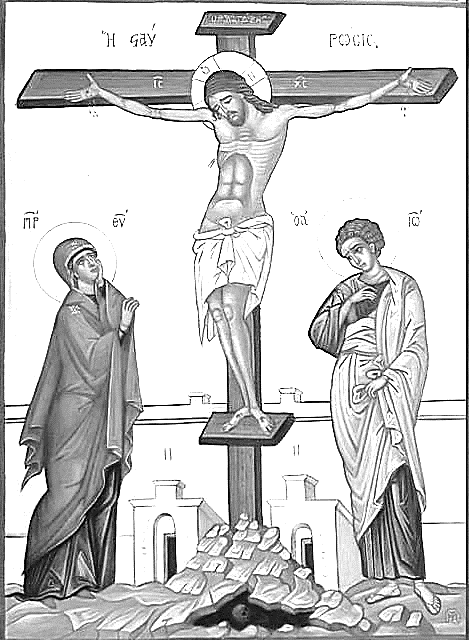   “Whoever wishes to come after me must deny himself,         Take up his cross, and follow me” Mathew 16:25